臺南市立柳營國中111學年度家庭教育融入教學活動設計九下 美麗藝界人生 融入家庭教育議題學習單成果融入家庭教育議題學習單成果單元名稱美麗藝界人生美麗藝界人生美麗藝界人生美麗藝界人生授課對象九年級教學節數1節1節學習主題實質內涵家J6 實踐青少年在家庭中的角色與責任，並適時關懷父母及長輩。家J6 實踐青少年在家庭中的角色與責任，並適時關懷父母及長輩。家J6 實踐青少年在家庭中的角色與責任，並適時關懷父母及長輩。家J6 實踐青少年在家庭中的角色與責任，並適時關懷父母及長輩。總綱核心素養A1身心素質與自我精神B2科技資訊與媒體素養C3人際關係與團隊合作A1身心素質與自我精神B2科技資訊與媒體素養C3人際關係與團隊合作A1身心素質與自我精神B2科技資訊與媒體素養C3人際關係與團隊合作A1身心素質與自我精神B2科技資訊與媒體素養C3人際關係與團隊合作融入之領域藝術領域藝術領域藝術領域藝術領域學習表現2-IV-1實踐青少年在家庭中的角色與責任，並適時關懷父母及長輩。2-IV-2了解並關懷家庭成員的需求與期待。2-IV-4營造與家人分享的家庭生活2-IV-1實踐青少年在家庭中的角色與責任，並適時關懷父母及長輩。2-IV-2了解並關懷家庭成員的需求與期待。2-IV-4營造與家人分享的家庭生活2-IV-1實踐青少年在家庭中的角色與責任，並適時關懷父母及長輩。2-IV-2了解並關懷家庭成員的需求與期待。2-IV-4營造與家人分享的家庭生活2-IV-1實踐青少年在家庭中的角色與責任，並適時關懷父母及長輩。2-IV-2了解並關懷家庭成員的需求與期待。2-IV-4營造與家人分享的家庭生活學習內容B-IV-2青少年家庭角色與責任的實踐方法。B-IV-5家庭成員需求與期待的覺察與關懷。B-IV-8家人分享的意涵。B-IV-2青少年家庭角色與責任的實踐方法。B-IV-5家庭成員需求與期待的覺察與關懷。B-IV-8家人分享的意涵。B-IV-2青少年家庭角色與責任的實踐方法。B-IV-5家庭成員需求與期待的覺察與關懷。B-IV-8家人分享的意涵。B-IV-2青少年家庭角色與責任的實踐方法。B-IV-5家庭成員需求與期待的覺察與關懷。B-IV-8家人分享的意涵。學習目標一、分享自己與家人的互動模式，發現不同溝通方式產生的影響。二、提出自己與家人溝通上經常發生的問題與衝突，能蒐集並分析合宜的溝通模式。三、選擇適合自己和家人的溝通模式，並願意執行增進家人關係的溝通方式。四、實踐並分享適合自己和家人的溝通模式，評估與調整後落實於未來的家庭生活中一、分享自己與家人的互動模式，發現不同溝通方式產生的影響。二、提出自己與家人溝通上經常發生的問題與衝突，能蒐集並分析合宜的溝通模式。三、選擇適合自己和家人的溝通模式，並願意執行增進家人關係的溝通方式。四、實踐並分享適合自己和家人的溝通模式，評估與調整後落實於未來的家庭生活中一、分享自己與家人的互動模式，發現不同溝通方式產生的影響。二、提出自己與家人溝通上經常發生的問題與衝突，能蒐集並分析合宜的溝通模式。三、選擇適合自己和家人的溝通模式，並願意執行增進家人關係的溝通方式。四、實踐並分享適合自己和家人的溝通模式，評估與調整後落實於未來的家庭生活中一、分享自己與家人的互動模式，發現不同溝通方式產生的影響。二、提出自己與家人溝通上經常發生的問題與衝突，能蒐集並分析合宜的溝通模式。三、選擇適合自己和家人的溝通模式，並願意執行增進家人關係的溝通方式。四、實踐並分享適合自己和家人的溝通模式，評估與調整後落實於未來的家庭生活中課前準備(教學器材)無無無無節數與時間學習活動內容及實施方式學習活動內容及實施方式學習活動內容及實施方式評量方式第一節準備活動回家所蒐集容易造成衝突或是意見不合的情況，整理成 下列家庭生活題目，接著進行大風吹活動，和題目有相同狀況的 學生，就要和他人換位置，在過程中，邀請學生分享家庭生活的 狀況。 ( 一 ) 早上是自己準時起床的人( 二 ) 家人對你的服裝髮型有意見的人 ( 三 ) 你覺得父母不了解你的人( 四 ) 覺得父母管你太多的人( 五 ) 覺得父母是愛你的人( 六 ) 曾和父母意見不合的人( 七 ) 父母覺得你不夠用功的人( 八 ) 父母曾經讚美過你的人 ( 九 ) 你覺得和父母溝通有困難的人 ( 十 ) 你常覺得父母不相信你的話的人 引導學生思考家庭生活題目中，有哪些正是自己和家人的衝突與爭執的導火線?並和同學分享。 發展活動五人一組，每組寫一小短篇家庭日常劇本，在拍攝成影片綜合活動良好的溝通可以幫助家人之間感情更加融洽，期待同學能 學習雙贏的溝通方式、達到真正的雙向溝通。 準備活動回家所蒐集容易造成衝突或是意見不合的情況，整理成 下列家庭生活題目，接著進行大風吹活動，和題目有相同狀況的 學生，就要和他人換位置，在過程中，邀請學生分享家庭生活的 狀況。 ( 一 ) 早上是自己準時起床的人( 二 ) 家人對你的服裝髮型有意見的人 ( 三 ) 你覺得父母不了解你的人( 四 ) 覺得父母管你太多的人( 五 ) 覺得父母是愛你的人( 六 ) 曾和父母意見不合的人( 七 ) 父母覺得你不夠用功的人( 八 ) 父母曾經讚美過你的人 ( 九 ) 你覺得和父母溝通有困難的人 ( 十 ) 你常覺得父母不相信你的話的人 引導學生思考家庭生活題目中，有哪些正是自己和家人的衝突與爭執的導火線?並和同學分享。 發展活動五人一組，每組寫一小短篇家庭日常劇本，在拍攝成影片綜合活動良好的溝通可以幫助家人之間感情更加融洽，期待同學能 學習雙贏的溝通方式、達到真正的雙向溝通。 準備活動回家所蒐集容易造成衝突或是意見不合的情況，整理成 下列家庭生活題目，接著進行大風吹活動，和題目有相同狀況的 學生，就要和他人換位置，在過程中，邀請學生分享家庭生活的 狀況。 ( 一 ) 早上是自己準時起床的人( 二 ) 家人對你的服裝髮型有意見的人 ( 三 ) 你覺得父母不了解你的人( 四 ) 覺得父母管你太多的人( 五 ) 覺得父母是愛你的人( 六 ) 曾和父母意見不合的人( 七 ) 父母覺得你不夠用功的人( 八 ) 父母曾經讚美過你的人 ( 九 ) 你覺得和父母溝通有困難的人 ( 十 ) 你常覺得父母不相信你的話的人 引導學生思考家庭生活題目中，有哪些正是自己和家人的衝突與爭執的導火線?並和同學分享。 發展活動五人一組，每組寫一小短篇家庭日常劇本，在拍攝成影片綜合活動良好的溝通可以幫助家人之間感情更加融洽，期待同學能 學習雙贏的溝通方式、達到真正的雙向溝通。 能蒐集並分 析合宜的溝 通模式，並 發現不同的 溝通模式可 能的結果。 參考資料自編自編自編自編▲父親坐在客廳看書，這時聲音傳來。母親：唉呀！大事不好了，糟糕啦！大事不妙啦！父親：幹什麼幹什麼，到底在吵什麼？　　▲母親拿著信件、成績單入內。母親：你看看！這是什麼！小慧的情書…有男生寄情書給你女兒呀…　　▲這時小慧入內，看母親手上拿著他的信。父親：這…真是反了…好好唸書不唸書，交什麼男朋友，通通叫出來，我要好好地教訓他們。　　▲小慧上前，奪下母親手上的信件。小慧：夠了！這不是什麼情書…現在還有誰在寫情書啊！告白都用ig，妳們不要那麼土好嗎？這只是一個廣告信而已，大驚小怪父親：什麼，廣告信？讓我看看　　▲父親即欲上前觀看，小慧一手收起來。小慧：沒什麼啦，你們不要管那麼多好不好，給我們一點空間，不要變成那種討人厭的父母，整天只會管我們！母親：還有這個成績單，你考這什麼成績啊？小慧：阿就那個機車老師教得很爛然後題目又出的很難啊，你自己寫寫看就知道有多難了 好了我要回房間了　　▲小慧離去父親：（大聲）你是不要吃飯了嗎母親：好好好，不要生氣了…來喝杯水…消消火　　▲母親轉身要倒水　　▲爺爺見狀進入。　　▲母親把水杯端給父親，父親接過喝。母親：來來，喝水喝水爺爺：唉呀~~好端端地幹麻要那麼生氣呢？父親：（放下水杯）哼~~還不都是你那個寶貝孫子？我們辛辛苦苦上班，為了養活他，讓他受教育，現在呀，你看看他怎麼對我們？爺爺：（嘆氣）唉~~你們呀，其實孫女都是跟你們學的。父親母親：（愣，對看）跟我們？？母親：爸，你剛剛說跟我們學的，那你的意思是說，我們教壞他的囉？爺爺：不是你們教壞的，而是你們講話的方式…爺爺：你們雖然是好意，想關心他，愛他，也為了他好，可是她卻感受不到呀，你知道為什麼嗎？那是因為你們講話的態度…。你們認為你們是為人父母，她理當聽你們，但是可試著用委婉的言語，表達，不必大呼小叫，這樣不容易聽進去。爺爺：我想…給他們一點時間說明：學生設計的劇本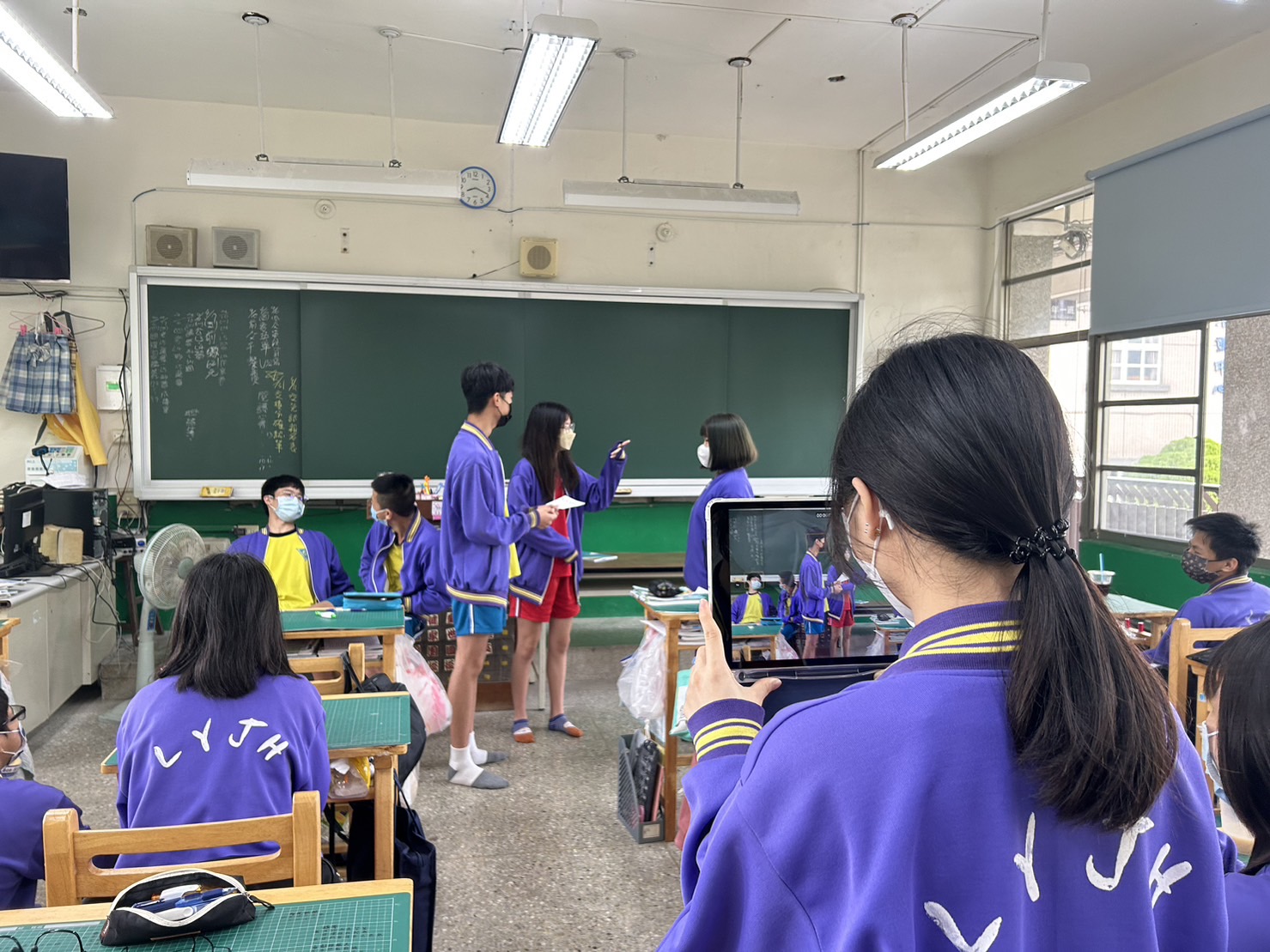 說明：拍攝過程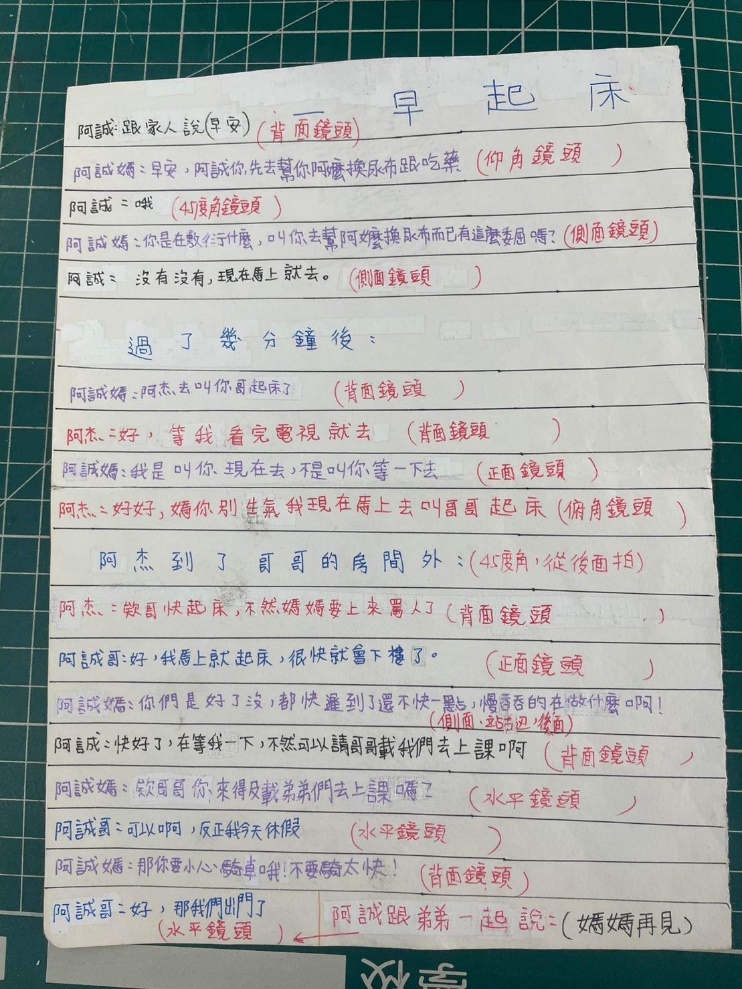 說明：劇本